В9 Циклические программыЧасть I. Цикл с параметромЗапишите результат, полученный после выполнения программы:Часть II. Циклы с пред- и постусловиямиЧасть II. Циклы с пред- и постусловиями (продолжение)Запишите результат, полученный после выполнения программы:Задача1var s,k: integer;Begin s:=0; for k:=3 to 8 do   s:=s+11; writeln(s);End.Задача2var s,k: integer;Begin s:=0; for k:=3 to 9 do   s:=s+9; writeln(s);End.Задача3var s,k: integer;Begin s:=0; for k:=2 to 8 do   s:=s+8; writeln(s);End.Задача4var s,k: integer;Begin s:=7; for k:=4 to 8 do   s:=s+7; writeln(s);End.Задача 5n:=5;     f:= 1;     for i:=2 to n do        f:= f * i;     writeln(f);Задача 6  res:=1;  res2:=1;  n:=6; m:=4  for i:=1 to n do res:=res*i;   for i:=1 to m do res2:=res2*i;  write (res/res2); Задача 7Var s, k : integer;Begin s := 0; for k := 3 to 8 do   s := s + 3 * k; write(s);End.Задача 8var n, s: integer;begins := 1;for n := 2 to 5 dos := s * 3;write(s);end.Задача 9Var s, k: integer;Begin  s := 0;   for k:=2 to 9 do    s := s + 2 * k;  write(s);End.Задача 10Var k,i: integer;Begin  k := 4;  For i := 1 to 3 do     k := 2*k + i;  Writeln(k);End.№ задачиОтвет666356421203099818843Задание 1Определите значение переменной а после выполнения следующего фрагмента алгоритма: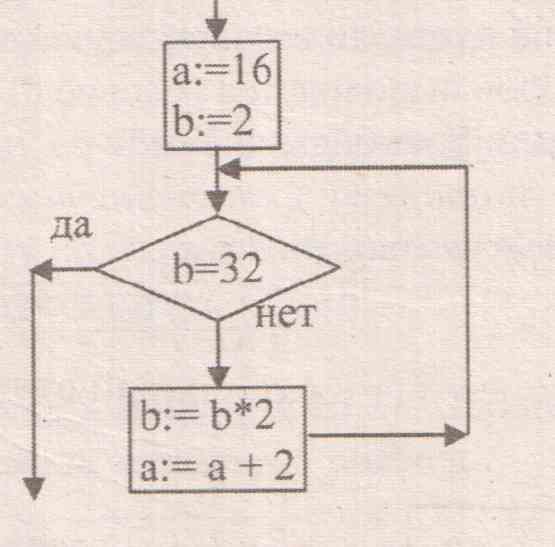 Задание 2Определите значение переменной В после выполнения следующего фрагмента алгоритма: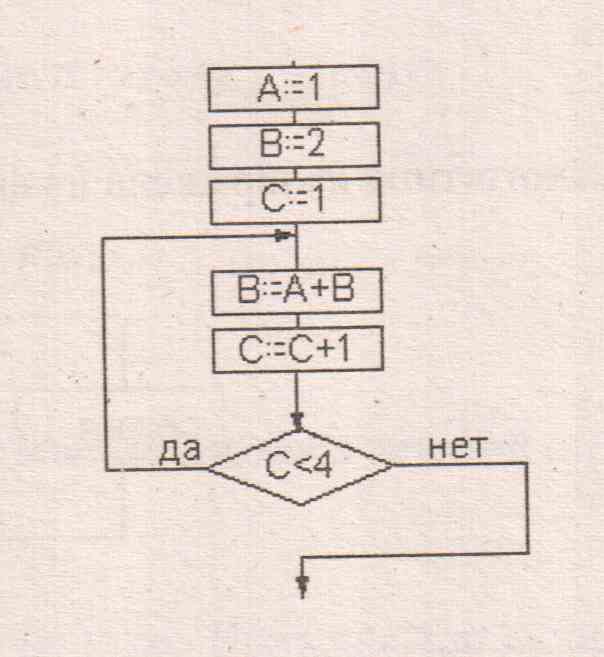 Задание 3Определите значение переменных х, y после выполнения следующего фрагмента алгоритма: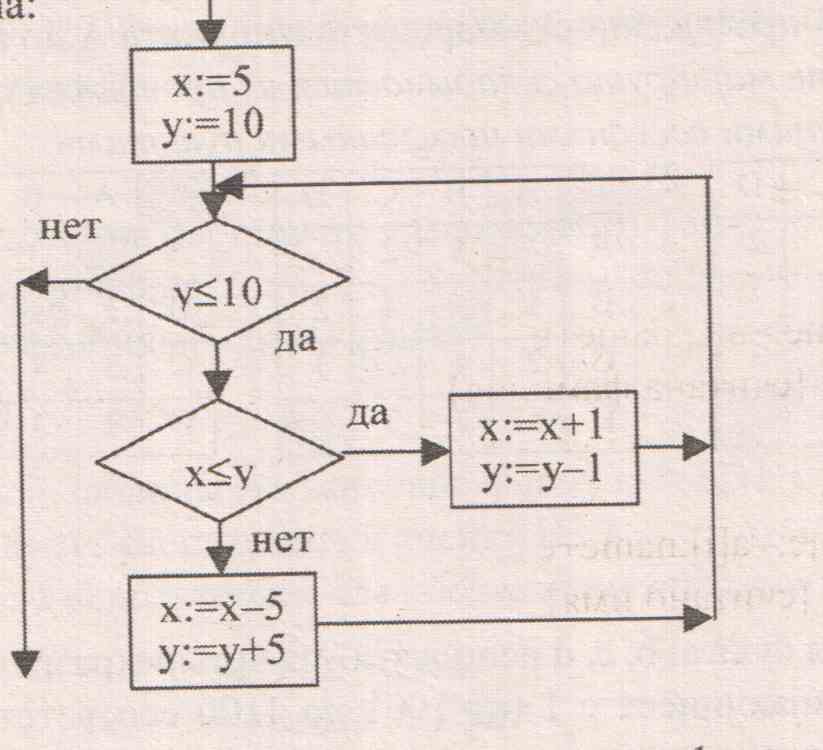 Задание 4Определите значение переменной s, n после выполнения следующего фрагмента алгоритма: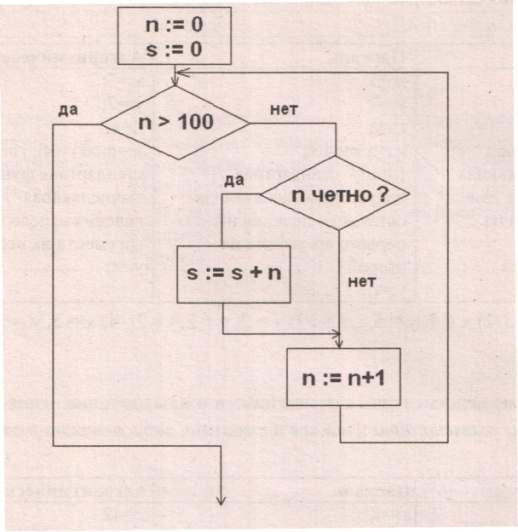 Задача1var k, s: integer;begin  s:=0;  k:=0;  while k < 30 do begin    k:=k+3;    s:=s+k;  end;  write(s);end. Задача2var k, s: integer;begin  s:=5;  k:=0;  while k < 15 do begin    k:=k+2;    s:=s+k;  end;  write(s);end. Задача3var k, s: integer;begin  s:=2;  k:=2;  while s < 50 do begin    s:=s+k;    k:=k+2;  end;  write(k);end. Задача4var n, s: integer;begin  n := 0;  s := 512;  while s >= 0 do   begin    s := s - 20;    n := n + 1  end;  write(n);end.Задача5var n, s: integer;begin  n := 24;  s := 0;  while n <= 28 do   begin    s := s + 20;    n := n + 2  end;  write(s);end.Задача6Var n,s : integer;Begin  s:=0;  n:=24;  Repeat      s:=s+10;      n:=n+4;  Until n>30; write(n);End.Задача7Var n,s : integer;Begin  s:=0;  n:=4;  Repeat      s:=s+15;      n:=n+1;  Until n>13; write(s);End.Задача8Var n,s : integer;Begin  s:=1;  n:=0;  Repeat      s:=s+2*n;      n:=n+4;  Until n>13; write(s+n);End.Задача9Var n,s : integer;Begin  s:=5;  n:=0;  Repeat      n:=n+2;      s:=s+n;  Until n>=15; write(s+n);End.Задача 10i:=0; 
y:=0; n:=2;
Repeat 
    i:=i+1; 
    y:=y+1/i; 
Until y>n;writeln(i); Задача 11y:=1; k:=0; M:=27;
While y<=M do 
Begin 
   y:=y*3; 
   k:=k+2; 
End; writeln(k); Задача 12s:=0;    n:=1;
repeat
   s :=s+n*n;
   n := n+1;
until  s > 30;
writeln  (n);
№ заданияОтветы16577162660321506593486